Консультация для родителей детей подготовительной группы  «Нам пора в школу»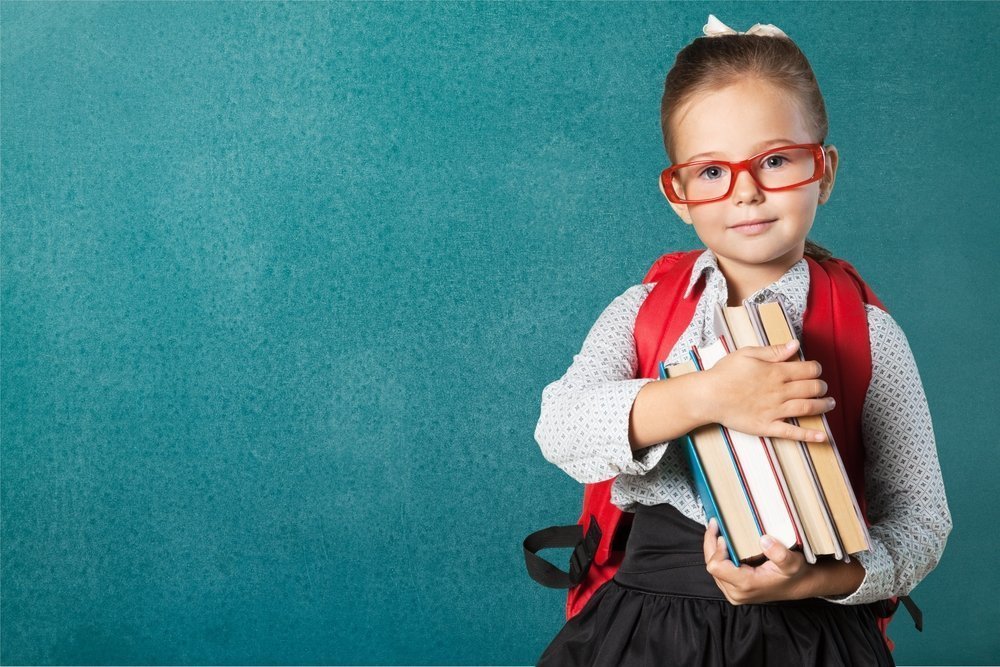 Ваш ребёнок скоро идёт в школу. «А готов ли он?» - с волнением думают родители. Одной из важных задач работы детского сада является подготовка детей к обучению в школе. Некоторым детям подготовительной группы хочется иметь школьную форму, портфель, школьные принадлежности, а другим интересно узнать что-то новое. Но иногда детям бывает скучно на уроке, они разочаровываются и теряют познавательный интерес к учёбе. Чтобы учёба была успешной, детям необходимо прикладывать волевые усилия, чтобы слышать и слушать учителя, выполнять его требования, быть внимательным, а так же начинать и заканчивать работу одновременно.Начало систематического обучения детей в школе выдвигает целый ряд важных задач. От того, как ребенок подготовлен к школе всем предшествующим дошкольным периодом развития, будут зависеть успешность его адаптации, вхождение в режим школьной жизни, его учебные успехи, его психологическое самочувствие.Психологическая готовность к школьному обучению состоит из таких компонентов как:• Интеллектуальная готовность. Под интеллектуальной зрелостью понимают определенный уровень развития внимания, памяти, речи (большой словарный запас), мыслительных операций (умение анализировать, сравнивать, классифицировать предметы, обобщать, возможность логического запоминания, умение воспроизводить образец), а также развитие тонких движений руки и сенсомоторную координацию. • Эмоционально-волевая готовность. Умение управлять своим поведением и поступками, эмоциональным состоянием в соответствии с принятыми нормами поведения дома, в детском саду, в гостях. Способность подчинить «хочу» и «надо».• Коммуникативная готовность. Умение находить место в коллективе сверстников, подчиняться требованиям сверстников и взрослых, понимать, что не все зависит от желания ребенка. • Мотивационно-личностная готовность. Включает формирование у ребенка готовности к принятию новой социальной позиции школьника, имеющего круг важных обязанностей и прав, занимающего иное по сравнению с дошкольниками положение в обществе; адекватное положительное отношение к школе; желание учиться, потому что у него есть познавательная потребность, которую он не может удовлетворить дома. 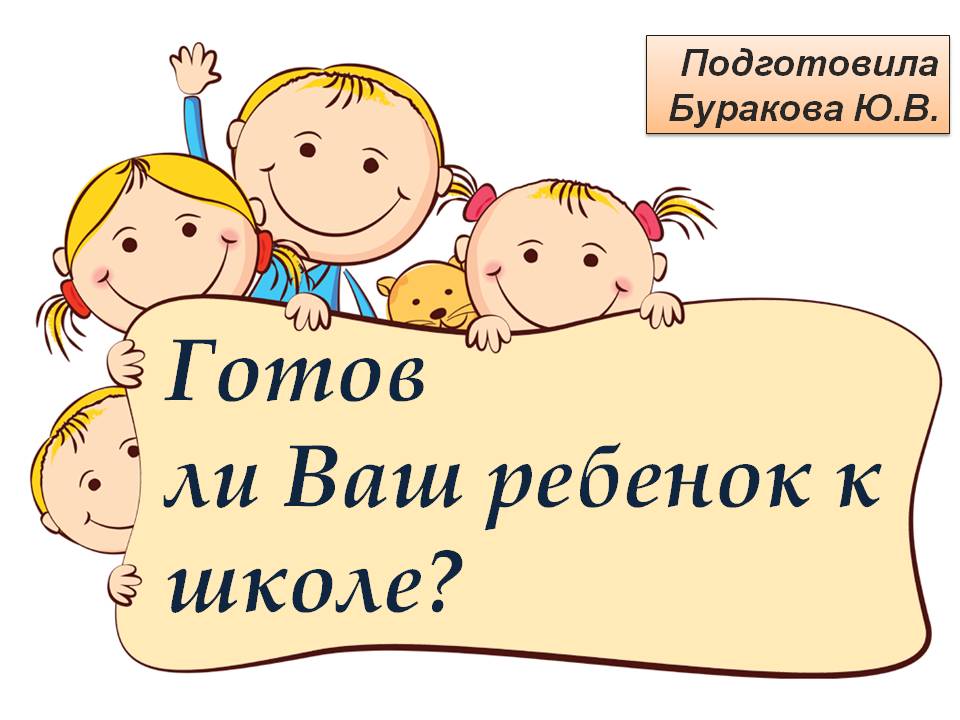 Итак, готов ли Ваш ребенок к школе? Предлагаем небольшой тест. Ответьте на вопросы теста и подсчитайте количество положительных ответов. ►  Хочет ли Ваш ребенок идти в школу?►  Привлекает ли Вашего ребенка в школе то, что в ней будет интересно учиться, и он много знает?►  Может ли Ваш ребенок заниматься самостоятельно каким-либо делом, требующим сосредоточенности в течение 30 минут (например, собирать конструктор)?►  Верно ли, что Ваш ребенок в присутствии незнакомых нисколько не стесняется?► Умеет ли Ваш ребенок составлять рассказы по картинке не короче чем из 5 предложений?►  Может ли Ваш ребенок рассказать наизусть несколько стихотворений?►  Умеет ли он изменять существительные по числам?►  Умеет ли Ваш ребенок читать по слогам или целыми словами?►  Умеет ли Ваш ребенок считать до 10 и обратно?►  Верно ли, что Ваш ребенок имеет «твердую» руку?►  Любит ли он рисовать и раскрашивать картинки?►  Может ли он решать простые задачи на вычитание или прибавление единицы?► Умеет ли Ваш ребенок пользоваться ножницами и клеем (например, делать аппликации)?►  Может ли он собрать разрезную картинку из 5 частей за 1 минуту?► Знает ли ребенок названия диких и домашних животных?► Может ли Ваш ребенок понимать и точно выполнять словесные инструкции?►  Может ли он обобщать понятия (например, назвать одним словом «овощи» помидоры, морковь, лук)?►  Любит ли Ваш ребенок заниматься самостоятельно (рисовать, собирать пазлы)?	15-18 баллов – можно считать, что ребенок вполне готов к тому, чтобы идти в школу. Вы не напрасно много с ним занимались, а школьные трудности, если возникнут, будут легко преодолимы.10-14 баллов – Вы на правильном пути, ребенок многому научился, а содержание вопросов, на которые Вы ответили отрицательно, подскажет Вам точки приложения дальнейших усилий. Менее 9 баллов – ребенку нужна Ваша помощь, почитайте специальную литературу, постарайтесь уделять больше времени занятиям с ребенком и обратите внимание на то, чего он не умеет!